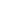 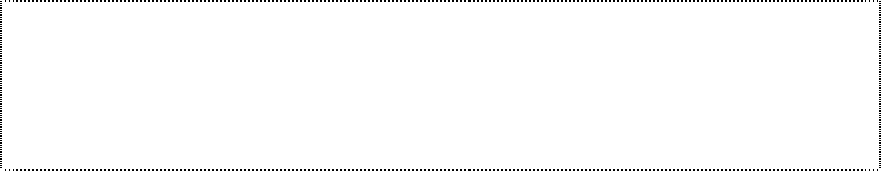 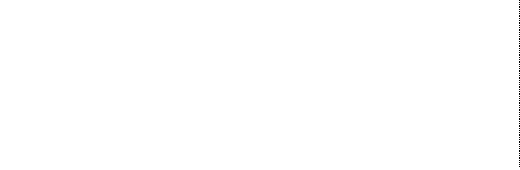 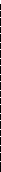 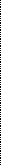 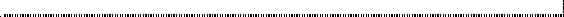 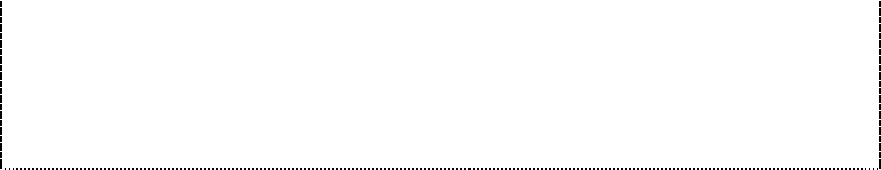 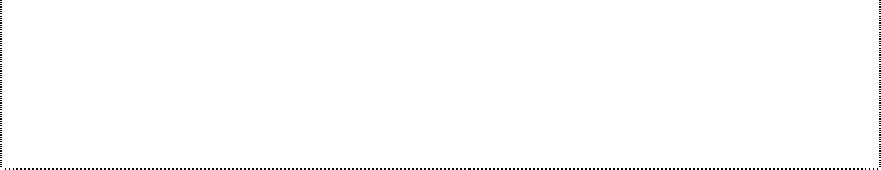 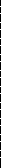 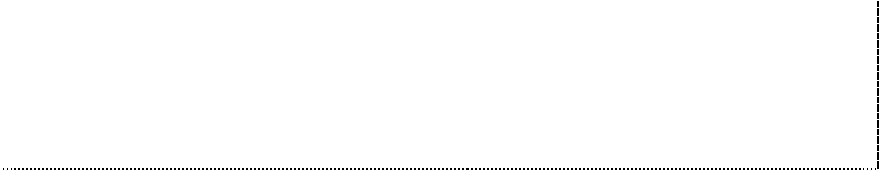 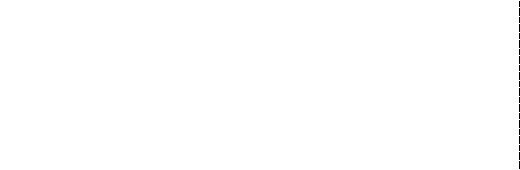 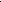 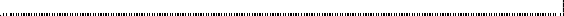 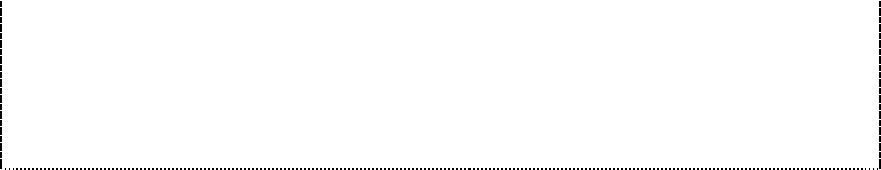 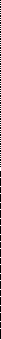 1 Mesleğin yeterlilik seviyesi, sekizli (8) seviye matrisinde seviye üç (3) olarak belirlenmiştir.TERİMLER, SİMGELER VE KISALTMALARACİL EYLEM PLANI: Acil durum gerektiren olaylarda; önceden belirlenmiş bir program kapsamında davranış ve eylemde bulunmayı öngören planlama dokümanını,BİRLEŞTİRME ELEMANI (FİTTİNGS): Tesisat elemanlarının birbiriyle çeşitli şekillerde birleştirilmesini sağlayan ara tesisat elemanlarını,DİFÜZÖR: Hava akımını ortama yayan ya da toplayan tesisat elemanını,FLANŞ:	Boru,	vana	gibi	makine	veya	tesisat	elemanlarının	sızdırmaz	şekilde birleştirilmesine yarayan parçayı,HAVA DAMPERİ: Havalandırma sistemlerinde kanaldaki hava miktarını ayarlamak için kullanılan tesisat elemanını,ISCO: Uluslararası Standart Meslek Sınıflamasını,İSG: İş Sağlığı ve Güvenliğini,JET NOZUL: Havanın yüksek debilerde, uzun mesafelere atılmasını sağlayan ekipmanları,KALDIRMA SAPANI: Ağır yükleri kaldırıcıya bağlamak için kullanılan kuvvetli zincirleri,KİŞİSEL KORUYUCU DONANIM (KKD): Çalışanı, yürütülen işten kaynaklanan, sağlık ve güvenliği etkileyen bir veya birden fazla riske karşı koruyan, çalışan tarafından giyilen, takılan veya tutulan tüm alet, araç, gereç ve cihazları,KLAPE: Proses hatlarındaki akış miktarı ve/veya yönünü ayarlamayı sağlayan ekipmanı,KÖRLEME: Test etme amacıyla hava kanal devresinin bir kısmını devreden çıkarma işlemini,MENFEZ: Havalandırma kanallarından, ortama havanın dağıtılması veya ortamdan kirli havanın emilmesi görevini gören tesisat elemanını,PİTSBURG KENEDİ: İnce sacların birleştirilmesi için sac kenarlarının birbirlerinin üzerine katlanması işlemini,PLAZMA MAKİNESİ: Metallerin kesme işleminde plazma teknolojisi kullanan donanımı,PROSEDÜR: Bir faaliyeti veya süreci gerçekleştirmek için belirlenen yolu ortaya koyan işyerine ait kalite sistem dokümanını,RİSK: Tehlikeli bir olayın meydana gelme olasılığı ile sonuçlarının bileşimini,SANTİM ÇEKMEK: Sacları santim çekme makinesi yardımı ile kıvırarak bükme işlemini,TALİMAT: Detay çalışmaların kim tarafından, nasıl, nerede ve ne zaman yapılacağını belirten işyerine ait kalite sistem dokümanını,TEHLİKE:	İşyerinde	var	olan	veya	dışarıdan	gelebilecek,	çalışanı	veya	işyerini etkileyebilecek zarar veya hasar verme potansiyeliniifade eder.GİRİŞHava Kanalı Montaj ve İmalatçısı (Seviye 3) ulusal meslek standardı, 5544 sayılı Mesleki Yeterlilik Kurumu (MYK) Kanunu ile anılan Kanun uyarınca çıkartılan “Ulusal Meslek Standartlarının Hazırlanması Hakkında Yönetmelik” ve “Mesleki Yeterlilik Kurumu Sektör Komitelerinin Kuruluş, Görev, Çalışma Usul ve Esasları Hakkında Yönetmelik” hükümlerine göre MYK’nın görevlendirdiği İstanbul Ticaret Odası (İTO) tarafından hazırlanmıştır.Hava Kanalı Montaj ve İmalatçısı (Seviye 3) ulusal meslek standardı, sektördeki ilgili kurum ve kuruluşların görüşleri alınarak değerlendirilmiş, MYK Enerji Sektör Komitesi tarafından incelendikten sonra MYK Yönetim Kurulunca onaylanmıştır.MESLEK TANITIMIMeslek TanımıHava Kanalı Montaj ve İmalatçısı (Seviye 3), iş sağlığı ve güvenliği ile çevre korumaya ilişkin önlemleri alarak, kalite sistemleri çerçevesinde; hava kanalı sistemlerinde, hava kanalının imalatını ve montajını yapan, hava dağıtım elemanlarının test ve ayar işlemlerini gerçekleştiren, hava kanalı arızalarını gideren ve mesleki gelişim faaliyetlerine katılan nitelikli kişidir.Mesleğin Uluslararası Sınıflandırma Sistemlerindeki YeriISCO 08: 7127 (Havalandırma/klima ve soğutma tesisatı bakım ve onarım işlerinde çalışanlar)Sağlık, Güvenlik ve Çevre İle İlgili Düzenlemeler2872 sayılı Çevre Kanunu 4857 sayılı İş Kanunu5510 sayılı Sosyal Sigortalar ve Genel Sağlık Sigortası Kanunu 6331 sayılı İş Sağlığı ve Güvenliği KanunuAtık Yönetimi Genel Esaslarına İlişkin YönetmelikBinaların Yangından Korunması Hakkında YönetmelikÇalışanların İş Sağlığı ve Güvenliği Eğitimlerinin Usul ve Esasları Hakkında Yönetmelik Elle Taşıma İşleri YönetmeliğiGeçici veya Belirli Süreli İşlerde İş Sağlığı ve Güvenliği Hakkında Yönetmelik Gürültü YönetmeliğiGüvenlik ve Sağlık İşaretleri YönetmeliğiIsınmadan Kaynaklanan Hava Kirliliğinin Kontrolü Yönetmeliği İlkyardım Yönetmeliğiİş Ekipmanlarının Kullanımında Sağlık ve Güvenlik Şartları Yönetmeliği İş Sağlığı ve Güvenliği Risk Değerlendirmesi Yönetmeliğiİşçi Sağlığı ve İş Güvenliği Tüzüğüİşyeri Bina ve Eklentilerinde Alınacak Sağlık ve Güvenlik Önlemlerine İlişkin Yönetmelik İş Sağlığı ve Güvenliği Hizmetleri YönetmeliğiKişisel Koruyucu Donanım YönetmeliğiKişisel Koruyucu Donanımların İşyerlerinde Kullanılması Hakkında YönetmelikMerkezi Isıtma ve Sıhhi Sıcak Su Sistemlerinde Isınma ve Sıhhi Sıcak Su Giderlerinin Paylaştırılmasına İlişkin YönetmelikYapı İşlerinde İşçi Sağlığı ve Güvenliği Tüzüğü Yapı Malzemeleri YönetmeliğiAyrıca, iş sağlığı ve güvenliği ve çevre ile ilgili yürürlükte olan kanun, tüzük, yönetmelik ve diğer mevzuata uyulması ve konu ile ilgili risk değerlendirmesi yapılması esastır.Meslek ile İlgili Diğer Mevzuat2821 sayılı Sendikalar Kanunu2822 sayılı Toplu İş Sözleşmesi, Grev ve Lokavt Kanunu 4077 sayılı Tüketicinin Korunması Hakkında Kanun 5362 sayılı Esnaf ve Sanatkârlar KanunuHaftalık İş Günlerine Bölünemeyen Çalışma Süreleri Yönetmeliği İş Kanununa İlişkin Çalışma Süreleri Yönetmeliğiİş Kanununa İlişkin Fazla Çalışma ve Fazla Sürelerle Çalışma Yönetmeliği İşyeri Açma ve Çalışma Ruhsatlarına İlişkin YönetmelikYıllık Ücretli İzin YönetmeliğiAyrıca, meslek ile ilgili yürürlükte olan kanun, tüzük, yönetmelik ve diğer mevzuata uyulması esastır.Çalışma Ortamı ve KoşullarıHava Kanalı Montaj ve İmalatçısı (Seviye 3), her türlü mevsim şartlarında, kapalı ve açık mekânlarda, düzenli çalışma saatlerinde ve hareketli ortamlarda çalışır. Mesleğin icrası esnasında iş sağlığı ve güvenliği önlemlerinin alınmasını gerektiren kaza, yaralanma ve meslek hastalığı riskleri bulunmaktadır. Risklerin tamamen ortadan kaldırılamadığı durumlarda ise işveren tarafından sağlanan uygun kişisel koruyucu donanımı kullanarak çalışır.Mesleğe İlişkin Diğer GerekliliklerHava Kanalı Montaj ve İmalatçısı (Seviye 3), 6331 sayılı İSG Kanunu’nun 15. maddesi gereğince sağlık gözetimine tabi tutulur.MESLEK PROFİLİGörevler, İşlemler ve Başarım ÖlçütleriKullanılan Araç, Gereç ve EkipmanAğaç tokmakAlçıpan testeresiAlüminyum folyo bantAnahtar takımları (allien, açık, kurbağacık, lokma takımı, boru, yıldız vb.)Anemostat ve kutusuAra kabloAsetatlı kalemBilgisayarBükülebilir hava kanallarıCırt (kablo bağı)Conta çeşitleriÇelik uçlu çizecekÇeşitli aydınlatma cihazları (el feneri, seyyar lambalar vb.)Çeşitli ölçme ve kontrol aletleri (gönye, kumpas, manometre, şeritmetre, termometre vb.)Çeşitli taşıma ve kaldırma ekipmanları (ceraskal, çektirme, el ve taşıma arabaları, manivela vb.)Çeşitli tipte perfore profilDayama demiri ve çekiciDifizörDübelElektrik kaynak makinesiElektrotEsnek bağlantı brandasıFalçataFlanş çekme makinesiGalvanize sac çeşitleriGönyeHizalama ipiİskeleİzolasyon malzemesiİzolasyon yapıştırıcıJet nozulKapatma makinesiKare petekKenet makinesiKişisel koruyucu donanım (baret, çelik burunlu ayakkabı, eldiven, emniyet kemeri ve kilidi, gözlük, iş elbisesi, kulaklık, kulak tıkacı, siperlik, toz maskesi vb.)KlipsKompresörKontrol kalemiLazer pointerLineer difüzörMatkap /darbeli matkapMatkap ucu çeşitleriMenfez ve kutusuMengeneMerdivenMurçPanjurPlazma kesme makinesiPnömatik sıkma cihazıPresPunta kaynak makinesiRotSac kesme makinesiSilikonSilikon tabancasıSlot difüzör ve kutusuSpiral taşıSu terazisiŞarjlı matkapTebeşirTel fırçaTemel el aletleri (elektrik kontrol kalemi, tornavida, maket bıçağı, kargaburun, ayarlı ve papağan pense, keski, çekiç takımı vb.)Testere lamasıYağdanlıkZımpara çeşitleriBilgi ve BecerilerAcil durum bilgisiAlarm, güvenlik ve sağlık işaretleri bilgisiAraç, gereç ve ekipman bilgisiBasit ilkyardım bilgisiBilgisayar kullanma bilgi ve becerisiÇalışma ve kontrol prosedürleri bilgisiÇevre koruma yöntemleri bilgisiEkip içinde çalışma yeteneğiEl aletlerini kullanma bilgi ve becerisiEl becerisiEl-göz koordinasyonu kurabilme becerisiGeri dönüşümlü atık bilgisiGözlem yapabilme becerisiHava kanalları teknikleri bilgi ve becerisiHava kanallarının montaj ve imaline yönelik kalite kontrol metotları temel bilgisiHijyen bilgisiİş sağlığı ve güvenliği bilgisiİşyeri çalışma prosedürleri bilgisiKayıt tutma ve raporlama becerisiKaynak yapma becerisiMesleğe ilişkin yasal düzenlemeler bilgisiMesleki terim bilgisiMuayene ve test teknikleri bilgisiÖlçme yapabilme becerisiSac kıvırma ve bağlantı şekilleri bilgisiSızdırmazlık ve basınç testi yapabilme becerisiSözlü ve yazılı iletişim becerisiStandart ölçüler bilgisiTalimat izleme becerisiTehlikeli atık bilgisiTeknik ve mesleki resim okuma bilgisiTemel bilgisayar kullanma bilgisiTemel çalışma mevzuatı bilgisiTemel elektrik ve elektronik bilgisiTemel iklimlendirme-soğutma prensipleri bilgisiTemel makine ve ekipmanların temizlik ve yağlama fonksiyonları bilgi ve becerisiTemel malzeme bilgisiTemel mekanik bilgisiTemel sıvı yakıtlar bilgisiTemel yanıcı-yakıcı gazlar bilgisiYangın önleme ve yangınla mücadele bilgisiYüksekte çalışma becerisiZamanı iyi kullanma becerisiTutum ve DavranışlarAcil ve stresli durumlarda soğukkanlı olmakBilgi, tecrübe ve yetkisi dahilinde karar vermekÇalışma zamanını iş emrine uygun şekilde etkili ve verimli kullanmakÇevre, kalite ve İSG mevzuatında yer alan düzenlemeleri benimsemekDikkatli ve titiz olmakDoğal kaynak kullanımı ve geri kazanım konusunda duyarlı olmakGörevi ile ilgili yenilikleri takip etmek ve izlemekİşyeri hiyerarşi ilişkisine saygı göstermekİşyerine ait araç, gereç ve ekipmanın kullanımına özen göstermekMesleki gelişim için araştırmaya açık olmakOlumsuz çevresel etkileri belirlemekSorumluluklarını bilmek ve yerine getirmekSüreç kalitesine özen göstermekTalimat ve kılavuzlara harfiyen uymakTaşıma ve kaldırma donanımını doğru şekilde kullanmakTehlike durumlarında ilgilileri bilgilendirmekTemizlik, düzen ve işyeri tertibine özen göstermekVardiya değişimlerinde etkili, açık ve doğru şekilde bilgi paylaşmakYetkisi dahilinde olmayan kusurlar hakkında ilgilileri bilgilendirmek4. ÖLÇME, DEĞERLENDİRME VE BELGELENDİRMEHava Kanalı Montaj ve İmalatçısı (Seviye 3) meslek standardını esas alan ulusal yeterliliklere göre belgelendirme amacıyla yapılacak ölçme ve değerlendirme, gerekli şartların sağlandığı ölçme ve değerlendirme merkezlerinde yazılı ve/veya sözlü teorik ve uygulamalı olarak gerçekleştirilecektir.Ölçme ve değerlendirme yöntemi ile uygulama esasları bu meslek standardına göre hazırlanacak ulusal yeterliliklerde detaylandırılır. Ölçme ve değerlendirme ile belgelendirmeye ilişkin işlemler Mesleki Yeterlilik, Sınav ve Belgelendirme Yönetmeliği çerçevesinde yürütülür.Meslek:HAVA KANALI MONTAJ VE İMALATÇISISeviye:31Referans Kodu:13UMS0302-3Standardı Hazırlayan Kuruluş(lar):İstanbul Ticaret Odası (İTO)Standardı Doğrulayan Sektör Komitesi:MYK Enerji Sektör KomitesiMYK Yönetim Kurulu Onay Tarih/ Sayı:20.02.2013 Tarih ve 2013/16 Sayılı KararResmi Gazete Tarih/Sayı:29.05.2013 - 28661 (Mükerrer)Revizyon No:00GörevlerGörevlerİşlemlerİşlemlerBaşarım ÖlçütleriBaşarım ÖlçütleriKodAdıKodAdıKodAçıklamaAİş sağlığı ve güvenliği, yangın ve acil durum kurallarını uygulamakA.1İş sağlığı ve güvenliği konusundaki yasal mevzuata ve işyerine ait kurallara uymakA.1.1İş sağlığı ve güvenliği kurallarının anlaşılması için düzenlenen eğitimlere katılır.Aİş sağlığı ve güvenliği, yangın ve acil durum kurallarını uygulamakA.1İş sağlığı ve güvenliği konusundaki yasal mevzuata ve işyerine ait kurallara uymakA.1.2Mesai öncesinde saat, kolye, yüzük gibi aksesuarlarını çıkararak, yapacağı işlere göre, talimatlara uygun kişisel koruyucu donanımları takar ve/veya giyer.Aİş sağlığı ve güvenliği, yangın ve acil durum kurallarını uygulamakA.1İş sağlığı ve güvenliği konusundaki yasal mevzuata ve işyerine ait kurallara uymakA.1.3Yapılan işe özgü İSG koruma ve müdahale araçlarını kullanır.Aİş sağlığı ve güvenliği, yangın ve acil durum kurallarını uygulamakA.1İş sağlığı ve güvenliği konusundaki yasal mevzuata ve işyerine ait kurallara uymakA.1.4Yapılan çalışmaya ait güvenlik ve sağlık işaretleri ile uyarı levhalarının talimatlar doğrultusunda yerleştirilmesini sağlayarak iş sahasının güvenliğinin sağlanmasınakatkıda bulunur.Aİş sağlığı ve güvenliği, yangın ve acil durum kurallarını uygulamakA.2Çalışma ortamındaki olası problemleri ve risk faktörlerini en aza indirmekA.2.1Yaptığı işle ilgili belirlediği tehlikeleri ve olası risk faktörlerini amirine/yetkiliye bildirir.Aİş sağlığı ve güvenliği, yangın ve acil durum kurallarını uygulamakA.2Çalışma ortamındaki olası problemleri ve risk faktörlerini en aza indirmekA.2.2Risk oluşturabilecek faktörlerin azaltılmasına yönelik yapılacak çalışmalara yönelik önerilerini amirine/yetkiliye bildirir.Aİş sağlığı ve güvenliği, yangın ve acil durum kurallarını uygulamakA.3Tehlike anında acil durum prosedürlerini uygulamakA.3.1Tehlikeli durumların belirlenip hızla ortadan kaldırılması amacıyla yapılan çalışmalara katkıda bulunur.Aİş sağlığı ve güvenliği, yangın ve acil durum kurallarını uygulamakA.3Tehlike anında acil durum prosedürlerini uygulamakA.3.2Anında giderilemeyecek türden tehlike durumlarını ilgililere bildirir.Aİş sağlığı ve güvenliği, yangın ve acil durum kurallarını uygulamakA.3Tehlike anında acil durum prosedürlerini uygulamakA.3.3Makineye/cihaza özel acil durum prosedürlerini uygular.Aİş sağlığı ve güvenliği, yangın ve acil durum kurallarını uygulamakA.4Acil çıkış prosedürlerini uygulamakA.4.1Acil durumlarda çıkış veya kaçış prosedürlerini uygular.Aİş sağlığı ve güvenliği, yangın ve acil durum kurallarını uygulamakA.4Acil çıkış prosedürlerini uygulamakA.4.2Acil çıkış veya kaçış ile ilgili deneyimlerini birlikte çalıştığı kişilerle paylaşmak üzere, yapılan periyodik çalışmalara ve tatbikatlara katılır.GörevlerGörevlerİşlemlerİşlemlerBaşarım ÖlçütlerinBaşarım ÖlçütlerinKodAdıKodAdıKodAçıklamaBÇevre koruma mevzuatına uygun çalışmakB.1Çevre koruma standart ve yöntemlerini uygulamakB.1.1Yaptığı işle ilgili çevresel etkilerin saptanması çalışmalarına katkıda bulunur.BÇevre koruma mevzuatına uygun çalışmakB.1Çevre koruma standart ve yöntemlerini uygulamakB.1.2Çevre koruma gereklerine ve uygulamalarına yönelik periyodik eğitimlere katılır.BÇevre koruma mevzuatına uygun çalışmakB.1Çevre koruma standart ve yöntemlerini uygulamakB.1.3İş süreçlerinde gerçekleştirilen uygulamaların çevresel etkilerini gözleyerek, zararlı sonuçların önlenmesi çalışmalarına katkıda bulunur.BÇevre koruma mevzuatına uygun çalışmakB.2Çevresel risklerinazaltılmasına katkıda bulunmakB.2.1Çevresel risk faktörlerinin belirlenmesi ve azaltılmasına yönelik yapılan çalışmalara katılır.BÇevre koruma mevzuatına uygun çalışmakB.2Çevresel risklerinazaltılmasına katkıda bulunmakB.2.2Çalıştığı alanlarda bulunan dönüştürülebilir malzemeleri belirlenmiş yerlerde toplayarak, geri kazanım için gerekli ayırmayı ve sınıflamayı yapar.BÇevre koruma mevzuatına uygun çalışmakB.3Doğal kaynakları tasarruflu tüketmekB.3.1Doğal kaynakları tasarruflu ve verimli bir şekilde kullanır.BÇevre koruma mevzuatına uygun çalışmakB.3Doğal kaynakları tasarruflu tüketmekB.3.2Doğal kaynakların tasarruflu ve verimli bir şekilde kullanımı için gerekli tespit ve planlama çalışmalarına katkıda bulunur.GörevlerGörevlerİşlemlerİşlemlerBaşarım ÖlçütleriBaşarım ÖlçütleriKodAdıKodAdıKodAçıklamaCKalite yönetim sistemi dokümanlarına uygun çalışmakC.1Yürüttüğü iş süreçlerininiyileştirilmesine katkı vermekC.1.1Üretici kataloglarında yer alan talimatlara ve planlara göre kalite gerekliliklerini uygular.CKalite yönetim sistemi dokümanlarına uygun çalışmakC.1Yürüttüğü iş süreçlerininiyileştirilmesine katkı vermekC.1.2Uygulamada izin verilen tolerans ve sapmalara göre kalite gerekliliklerini uygular.CKalite yönetim sistemi dokümanlarına uygun çalışmakC.1Yürüttüğü iş süreçlerininiyileştirilmesine katkı vermekC.1.3Makine, araç, gereç, ekipman ya da sistemin kalite gerekliliklerine uygun çalışmasını sağlar.CKalite yönetim sistemi dokümanlarına uygun çalışmakC.2Kalite sağlamadaki teknik prosedürleri uygulamakC.2.1Yapılacak işlemin türüne göre belirlenmiş kalite sağlama tekniklerini uygular.CKalite yönetim sistemi dokümanlarına uygun çalışmakC.2Kalite sağlamadaki teknik prosedürleri uygulamakC.2.2İşlemler sırasında kalite sağlama ile ilgili teknik prosedürleri uygulayarak özel kalite şartlarının karşılanmasını sağlar.CKalite yönetim sistemi dokümanlarına uygun çalışmakC.2Kalite sağlamadaki teknik prosedürleri uygulamakC.2.3Çalışmayla ilgili kalite ve kayıp/hata formlarını doldurur.CKalite yönetim sistemi dokümanlarına uygun çalışmakC.3Çalışma sırasında saptanan hata ve arızaları engelleme çalışmalarına katılmakC.3.1Çalışma sırasında saptanan hata ve arızaları yetkililere iletir.CKalite yönetim sistemi dokümanlarına uygun çalışmakC.3Çalışma sırasında saptanan hata ve arızaları engelleme çalışmalarına katılmakC.3.2Hata ve arızaları oluşturan nedenlerin belirlenmesine ve ortadan kaldırılmasına katkıda bulunur.CKalite yönetim sistemi dokümanlarına uygun çalışmakC.3Çalışma sırasında saptanan hata ve arızaları engelleme çalışmalarına katılmakC.3.3Hata ve arıza gidermeyle ilgili belirlenmiş yöntemleri uygular.CKalite yönetim sistemi dokümanlarına uygun çalışmakC.3Çalışma sırasında saptanan hata ve arızaları engelleme çalışmalarına katılmakC.3.4Yetkisi dâhilinde olmayan veya gideremediği hata ve arızaları ilgililere iletir.GörevlerGörevlerİşlemlerİşlemlerBaşarım ÖlçütleriBaşarım ÖlçütleriKodAdıKodAdıKodAçıklamaDİş organizasyonu yapmakD.1Çalışma alanını düzenlemekD.1.1Çalışmaların kesintisiz ve uygun şekilde sürdürülmesine engel oluşturabilecek durumlar için iş alanını inceler.Dİş organizasyonu yapmakD.1Çalışma alanını düzenlemekD.1.2İş alanının olumsuz özelliklerinin iyileştirilmesine katkıda bulunur.Dİş organizasyonu yapmakD.1Çalışma alanını düzenlemekD.1.3Çalışmanın türü ve kullanılan iş yöntemine göre belirlenen çalışma düzenine uyar.Dİş organizasyonu yapmakD.2Günlük iş planı yapmakD.2.1İşyeri prosedürleri ve talimatlarına göre, iş programlarını takip eder.Dİş organizasyonu yapmakD.2Günlük iş planı yapmakD.2.2Devreden/tamamlanamayan işlerin kontrolünü yapar.Dİş organizasyonu yapmakD.3Araç, gereç, ekipman ve malzemeyi çalışmaya hazırlamakD.3.1Çalışma için gerekli uygun araç, gereç, ekipman ve malzemeyi çalışmaya hazır hale getirir.Dİş organizasyonu yapmakD.3Araç, gereç, ekipman ve malzemeyi çalışmaya hazırlamakD.3.2Çalışma süresince kullanılacak araç, gereç, ekipman ve malzemenin, iş sağlığı ve güvenliği talimatları kapsamında uygunluğunun denetlenmesine katkıda bulunur.GörevlerGörevlerİşlemlerİşlemlerBaşarım ÖlçütleriBaşarım ÖlçütleriKodAdıKodAdıKodAçıklamaESac kesimi yapmakE.1Rulo sacı kesime hazır hale getirmekE.1.1Üretilecek kanalın boyutuna göre, farklı kalınlıktaki rulo sacı, uygun ekipman yardımı ile askıya alarak, güvenli bir şekilde sehpasına oturtur.ESac kesimi yapmakE.1Rulo sacı kesime hazır hale getirmekE.1.2Sehpadaki rulo sacın tekerlek ve göbek bağlantılarını yaparak, kesme makinesinin çekme silindirine güvenli şekilde yerleştirir.ESac kesimi yapmakE.2Düz kanalları kesmekE.2.1İstenilen ölçü ve miktarda kesilecek kanalları, makine hafızasına doğru bir şekilde yükler.ESac kesimi yapmakE.2Düz kanalları kesmekE.2.2Makine hafızasına yüklenmiş kanalların kesilmesini gerçekleştirir.ESac kesimi yapmakE.2Düz kanalları kesmekE.2.3Kesilen sacların istenilen ölçü ve adette olup olmadığını kontrol eder.ESac kesimi yapmakE.2Düz kanalları kesmekE.2.4Kesilen sacları etiketler.ESac kesimi yapmakE.2Düz kanalları kesmekE.2.5Birleştirme elemanı (fittings) parçaları için gerekli ölçüde sac levhaları keser.ESac kesimi yapmakE.3Şekilli parçaları kesmekE.3.1Şekilli parçalar için gerekli sac levhaları, üretim planlamadan gelen bilgisayar çizimine göre, plazma makinesi veya iş masası üzerinde el makası ile keser.ESac kesimi yapmakE.3Şekilli parçaları kesmekE.3.2Her bir şekilli parçayı oluşturmak için gereken ölçü ve sayıdaki parçaların ihtiyaca ve ölçüsüne uygunluğunu kontrol eder.ESac kesimi yapmakE.3Şekilli parçaları kesmekE.3.3Kesilen parçaların üzerinde varsa fazlalık ve çapakları alır.GörevlerGörevlerİşlemlerİşlemlerBaşarım ÖlçütleriBaşarım ÖlçütleriKodAdıKodAdıKodAçıklamaFBükme yapmakF.1Kenet makinesinde kesilmiş sac parçalara pitsburg kenedi çekmekF.1.1Plazma ya da el makası ile kesilmiş şekilli parçaların sırt ve boğazlarına pitsburg kenetlerini çeker.FBükme yapmakF.1Kenet makinesinde kesilmiş sac parçalara pitsburg kenedi çekmekF.1.2Kanal kesme makinesinde kesilmiş olan düz kanal saclarının pitsburg kenetlerini çeker.FBükme yapmakF.2Şekilli parçaların kenarlarına santim çekmekF.2.1Plazma makinesinde kesilmiş olan sacların santim çekilecek kenarlarının işleme uygunluğunu kontrol eder.FBükme yapmakF.2Şekilli parçaların kenarlarına santim çekmekF.2.2Santim çekilecek kenarların çapaklarını temizler.FBükme yapmakF.2Şekilli parçaların kenarlarına santim çekmekF.2.3Şekilli parçaların alt ve üst kapaklarına santim makinesinde santim kıvırmalarını yapar.FBükme yapmakF.3Düz kanalları katlamakF.3.1Katlama makinesine düz kanal için kesilmiş, kenedi-santimi yapılmış sacı yerleştirir.FBükme yapmakF.3Düz kanalları katlamakF.3.2Sacı ölçüsüne göre katlayarak düz kanal formuna getirir.GörevlerGörevlerİşlemlerİşlemlerBaşarım ÖlçütleriBaşarım ÖlçütleriKodAdıKodAdıKodAçıklamaGKapatma yapmakG.1Düz kanal pitsburg kenedini kapatmakG.1.1Gerekli hazırlıkları tamamlanmış ve katlanmış düz kanal sacını tezgâh tipi kapatma makinesine yerleştirir.GKapatma yapmakG.1Düz kanal pitsburg kenedini kapatmakG.1.2Kapatma makinesinde pitsburg kenedini kapatır.GKapatma yapmakG.1Düz kanal pitsburg kenedini kapatmakG.1.3Pitsburg kenedinin hatasız kapatıldığını kontrol eder.GKapatma yapmakG.2Şekilli parçaları toplayarak pitsburg kenetlerini kapatmakG.2.1Şekilli parçayı oluşturacak iç boğaz ve sırt parçaları silindirden geçirerek kanal çapı ölçüsünde büker.GKapatma yapmakG.2Şekilli parçaları toplayarak pitsburg kenetlerini kapatmakG.2.2Şekilli parçayı oluşturacak parçaları bir araya getirir.GKapatma yapmakG.2Şekilli parçaları toplayarak pitsburg kenetlerini kapatmakG.2.3Şekilli parçanın kenetlerini el tipi kapatma makinesinde kapatır.GKapatma yapmakG.2Şekilli parçaları toplayarak pitsburg kenetlerini kapatmakG.2.4Şekilli parçanın kenetlerini elde çekiç ile kapatır.GKapatma yapmakG.2Şekilli parçaları toplayarak pitsburg kenetlerini kapatmakG.2.5Toplanan şekilli parçanın projeye uygunluk ve düzgünlüğünü kontrol eder.GörevlerGörevlerİşlemlerİşlemlerBaşarım ÖlçütleriBaşarım ÖlçütleriKodAdıKodAdıKodAçıklamaHFlanşlama yapmakH.1Flanş çekmekH.1.1Pitsburg kenedi çekilmiş düz kanalların flanşlanacak kenarlarına flanş çeker.HFlanşlama yapmakH.1Flanş çekmekH.1.2Santim ve kenetleri yapılmış şekilli parçaların flanşlarını çeker.HFlanşlama yapmakH.2Flanş profillerini, flanş kesme makinesinde keserek kanala takmakH.2.1Projeye göre uygun kalınlıktaki flanş profillerinden, istenen sayıda ve ölçüde keser.HFlanşlama yapmakH.2Flanş profillerini, flanş kesme makinesinde keserek kanala takmakH.2.2Kesilmiş flanş profillerini uygun köşe parçaları ile birleştirerek çerçeve haline getirir.HFlanşlama yapmakH.2Flanş profillerini, flanş kesme makinesinde keserek kanala takmakH.2.3Hazırlanmış çerçeveyi düz kanal kenarına yerleştirir.HFlanşlama yapmakH.2Flanş profillerini, flanş kesme makinesinde keserek kanala takmakH.2.4Yerleştirilen çerçeveyi kanal gövdesine panç, vida ya da punta ile sabitler.GörevlerGörevlerİşlemlerİşlemlerBaşarım ÖlçütleriBaşarım ÖlçütleriKodAdıKodAdıKodAçıklamaIHava kanallarının sevk işlemlerini yapmakI.1Kalite kontrolünü yapmakI.1.1Dikdörtgen prizma formundaki hava kanalı köşelerinin diklik kontrolünü yapar.IHava kanallarının sevk işlemlerini yapmakI.1Kalite kontrolünü yapmakI.1.2Köşe parçalarının, tekniğe uygun, sıkı ve sabit biçimde yerleştirilip yerleştirilmediğini kontrol eder.IHava kanallarının sevk işlemlerini yapmakI.2Hava kanallarınınsızdırmazlığını sağlamakI.2.1Kanal köşelerine konulan köşe parçalarının, kanal gövdesi ile arasında kalabilecek boşlukları sızdırmazlık macunu ile doldurur.IHava kanallarının sevk işlemlerini yapmakI.2Hava kanallarınınsızdırmazlığını sağlamakI.2.2Pitsburg kenedini içeriden macun ile doldurarak sızdırmaz hale getirir.IHava kanallarının sevk işlemlerini yapmakI.3Hava kanallarını sevkiyata hazır hale getirmekI.3.1Sipariş formuna göre istenilen ölçü ve adetteki kanal parçalarının, sayı ve ebat kontrolünü yapar.IHava kanallarının sevk işlemlerini yapmakI.3Hava kanallarını sevkiyata hazır hale getirmekI.3.2Kanal parçalarını nakliye aracına güvenli bir şekilde yükler.GörevlerGörevlerİşlemlerİşlemlerBaşarım ÖlçütleriBaşarım ÖlçütleriKodAdıKodAdıKodAçıklamaJHava kanalı montajişlemlerini yürütmek (devamı var)J.1Hava kanallarının montajını yapmakJ.1.1Projeye göre imalatı yapılan hava kanallarını, montaj sırasına göre gruplandırır.JHava kanalı montajişlemlerini yürütmek (devamı var)J.1Hava kanallarının montajını yapmakJ.1.2Hava kanalının ses ve ısı yalıtımını yapar.JHava kanalı montajişlemlerini yürütmek (devamı var)J.1Hava kanallarının montajını yapmakJ.1.3Hava kanalının asılacağı güzergâhın montaj için uygunluğunu kontrol eder.JHava kanalı montajişlemlerini yürütmek (devamı var)J.1Hava kanallarının montajını yapmakJ.1.4Askı elemanlarını hazırlayarak, standartlara uygun aralıklarla dübel deliklerine monte eder.JHava kanalı montajişlemlerini yürütmek (devamı var)J.1Hava kanallarının montajını yapmakJ.1.5Kanalların birleşme yerindeki flanşların sızdırmazlık contalarını yapıştırır.JHava kanalı montajişlemlerini yürütmek (devamı var)J.1Hava kanallarının montajını yapmakJ.1.6Hava kanallarını montaj yerine göre, yerde grup halinde birleştirir.JHava kanalı montajişlemlerini yürütmek (devamı var)J.1Hava kanallarının montajını yapmakJ.1.7Askı elemanının üzerine titreşim yutucu lastik conta yerleştirir.JHava kanalı montajişlemlerini yürütmek (devamı var)J.1Hava kanallarının montajını yapmakJ.1.8Gruplanmış hava kanallarını, titreşim yutucu lastik conta konulmuş askı elemanının üzerine yerleştirir.JHava kanalı montajişlemlerini yürütmek (devamı var)J.1Hava kanallarının montajını yapmakJ.1.9Gruplanmış hava kanallarının arasına sızdırmazlık contalarını yapıştırarak, flanş köşelerine uygun ölçüde cıvata ve somunla bağlantı yaparak birleştirir.JHava kanalı montajişlemlerini yürütmek (devamı var)J.1Hava kanallarının montajını yapmakJ.1.10Flanşların üzerine standardına uygun aralıklarda klipsler takıp sıkarak sızdırmazlığını sağlar.JHava kanalı montajişlemlerini yürütmek (devamı var)J.1Hava kanallarının montajını yapmakJ.1.11Gruplanmış hava kanallarının arasına sızdırmazlık contalarını yapıştırarak, flanş köşelerine uygun ölçüde cıvata ve somunla bağlantı yaparak birleştirir.JHava kanalı montajişlemlerini yürütmek (devamı var)J.2Hava kanallarının sızdırmazlık testini yapmak (devamı var)J.2.1Standarda uygun miktarda hava kanalının test edilebilmesi için körleme yapar.JHava kanalı montajişlemlerini yürütmek (devamı var)J.2Hava kanallarının sızdırmazlık testini yapmak (devamı var)J.2.2Körleme yapılmış bölüme, test cihazını bağlayarak testi gerçekleştirir.GörevlerGörevlerİşlemlerİşlemlerBaşarım ÖlçütleriBaşarım ÖlçütleriKodAdıKodAdıKodAçıklamaJHava kanalı montajişlemlerini yürütmekJ.2Hava kanallarının sızdırmazlık testini yapmakJ.2.3Test sonucu ortaya çıkan hava kaçak noktalarını tespit eder.JHava kanalı montajişlemlerini yürütmekJ.2Hava kanallarının sızdırmazlık testini yapmakJ.2.4Kaçak yerlerini macun veya çekiç vasıtası ile kapatır.JHava kanalı montajişlemlerini yürütmekJ.2Hava kanallarının sızdırmazlık testini yapmakJ.2.5Birleşme yerlerindeki cıvata ve somunları sıkarak kaçağı giderir.JHava kanalı montajişlemlerini yürütmekJ.2Hava kanallarının sızdırmazlık testini yapmakJ.2.6Kaçaklar giderildikten sonra testi tekrar ederek sızdırmazlığı sağlar.JHava kanalı montajişlemlerini yürütmekJ.2Hava kanallarının sızdırmazlık testini yapmakJ.2.7Test için yapılmış körlemeyi iptal ederek, sistemle birleştirir.JHava kanalı montajişlemlerini yürütmekJ.2Hava kanallarının sızdırmazlık testini yapmakJ.2.8Kanal ağızlarını geçici olarak kapatarak sistemi korumaya alır.JHava kanalı montajişlemlerini yürütmekJ.3Hava dağıtım elemanlarının montajını yapmakJ.3.1Hava dağıtım elemanlarının montaj yerini belirler.JHava kanalı montajişlemlerini yürütmekJ.3Hava dağıtım elemanlarının montajını yapmakJ.3.2Hava dağıtım elemanlarını kanala bağlantısı için gerekli yerleri keser.JHava kanalı montajişlemlerini yürütmekJ.3Hava dağıtım elemanlarının montajını yapmakJ.3.3Yaka ve zıvana gibi bağlantı elemanlarını kanala monte eder.JHava kanalı montajişlemlerini yürütmekJ.3Hava dağıtım elemanlarının montajını yapmakJ.3.4Menfez kutusunu yerine monte eder.JHava kanalı montajişlemlerini yürütmekJ.3Hava dağıtım elemanlarının montajını yapmakJ.3.5Projeye uygun biçimde, menfez kutusu ile kanal bağlantı parçası (yaka veya zıvana) arasına, rijit ve esnek kanalla, sızdırmaz şekilde bağlantı yapar.JHava kanalı montajişlemlerini yürütmekJ.3Hava dağıtım elemanlarının montajını yapmakJ.3.6Menfez, difüzör, jet nozul, kare petek, panjur, servis kontrol kapağı gibi parçaları kutusuna monte eder.JHava kanalı montajişlemlerini yürütmekJ.4Hava kanallarını, hava dağıtım cihazlarına bağlamakJ.4.1Bağlantı parçalarını ölçülendirir.JHava kanalı montajişlemlerini yürütmekJ.4Hava kanallarını, hava dağıtım cihazlarına bağlamakJ.4.2Bağlantı parçalarını hazırlar.JHava kanalı montajişlemlerini yürütmekJ.4Hava kanallarını, hava dağıtım cihazlarına bağlamakJ.4.3Bağlantı parçalarının montajını yapar.JHava kanalı montajişlemlerini yürütmekJ.4Hava kanallarını, hava dağıtım cihazlarına bağlamakJ.4.4Titreşim yutucu ara bağlantı elemanı montajını yapar.GörevlerGörevlerİşlemlerİşlemlerBaşarım ÖlçütleriBaşarım ÖlçütleriKodAdıKodAdıKodAçıklamaKMontaj sonrası bakımişlemlerini gerçekleştirmekK.1Hava dağıtım elemanlarının test ve ayarlarını yapmakK.1.1Projede belirtilen miktarda hava akımını sağlayacak şekilde, hava damperlerinin ayarını yapar.KMontaj sonrası bakımişlemlerini gerçekleştirmekK.1Hava dağıtım elemanlarının test ve ayarlarını yapmakK.1.2Projede belirtilen miktarda hava akımını sağlayacak şekilde, klape ayarlarını yapar.KMontaj sonrası bakımişlemlerini gerçekleştirmekK.1Hava dağıtım elemanlarının test ve ayarlarını yapmakK.1.3Projede belirtilen miktarda hava akımını sağlayacak şekilde, menfez-difüzör ayarlarını yapar.KMontaj sonrası bakımişlemlerini gerçekleştirmekK.2Hava kanalındaki uygunsuzlukları ve hataları gidermekK.2.1Hava kanalı arızasını tespit eder.KMontaj sonrası bakımişlemlerini gerçekleştirmekK.2Hava kanalındaki uygunsuzlukları ve hataları gidermekK.2.2Hava yönlendirme elemanlarının arızasını giderir.KMontaj sonrası bakımişlemlerini gerçekleştirmekK.2Hava kanalındaki uygunsuzlukları ve hataları gidermekK.2.3Hava ayar elemanlarının pozisyonlarını kontrol ederek gerekli ayarlamaları yapar.GörevlerGörevlerİşlemlerİşlemlerBaşarım ÖlçütleriBaşarım ÖlçütleriKodAdıKodAdıKodAçıklamalarLMesleki gelişimfaaliyetlerine katılmakL.1Bireysel mesleki gelişimi konusunda çalışmalar yapmakL.1.1İşletme tarafından düzenlenen eğitimlere katılır ve aldığı belgeleri muhafaza eder.LMesleki gelişimfaaliyetlerine katılmakL.1Bireysel mesleki gelişimi konusunda çalışmalar yapmakL.1.2Meslek ve sektördeki yeni araç, gereç, ekipman, malzeme, yeni yöntem, yenisistem gibi teknolojik gelişmeleri, süreli yayınlar, internet, dergi vb. yollarla takip eder.LMesleki gelişimfaaliyetlerine katılmakL.1Bireysel mesleki gelişimi konusunda çalışmalar yapmakL.1.3Bilgi ve deneyimlerini birlikte çalıştığı kişilere aktarır.